Р Е Ш Е Н И ЕОб утверждении Положения  о должностях муниципальной службы в органах местного самоуправления и установление квалификационных требований для замещения должностей муниципальной службы в сельском поселении Бишкураевский сельсовет Илишевского района Республики БашкортостанВ соответствии со ст.35 Федерального закона Российской Федерации от 06 октября 2003 года №131 ФЗ «Об общих принципах организации местного самоуправления в Российской Федерации», ст. 9 Федерального закона от 02.03.2007 № 25-ФЗ «О муниципальной службе в Российской Федерации», ст.7 Закона Республики Башкортостан от 16.07.2007 №453-з «О муниципальной службе в Республике Башкортостан, Совет сельского поселения Бишкураевский сельсовет муниципального района Илишевский район Республики Башкортостан Р Е Ш И Л :       1. Утвердить Положение о должностях муниципальной службы в органах местного самоуправления и установление квалификационных требований для замещения должностей муниципальной службы в сельском поселении Бишкураевский сельсовет муниципального района Илишевский район Республики Башкортостан согласно приложению к настоящему решению.2. Настоящее решение вступает в силу с момента его подписания.3. Обнародовать настоящее решение в установленном порядке.4. Контроль за исполнением настоящего решения возложить на постоянную комиссию по соблюдению регламента Совета, статусу и этике депутатаПредседатель Совета                                     З.А.Хадимуллинс.Бишкураево04 сентября 2017 года№ 17-7Приложение к решению Совета сельского поселения Бишкураевский сельсовет  муниципального района Илишевский район Республики Башкортостан от  04.09. 2017 года  № 17-7ПОЛОЖЕНИЕ о должностях муниципальной службы в органах местного самоуправления и установлении квалификационных требований для замещения должностей муниципальной службы в сельском поселении Бишкураевский сельсовет муниципального района Илишевский район Республики Башкортостан 1. Общие положения1.1. Должность муниципальной службы в Республике Башкортостан - должность в органе местного самоуправления, аппарате избирательной комиссии муниципального образования, которые образуются в соответствии с уставом муниципального образования, с установленным кругом обязанностей по обеспечению исполнения полномочий органа местного самоуправления, избирательной комиссии муниципального образования или лица, замещающего муниципальную должность.1.2. Должности муниципальной службы устанавливаются решением Совета сельского поселения Бишкураевский сельсовет муниципального района Илишевский район в соответствии с реестром должностей муниципальной службы в Республике Башкортостан.1.3. Квалификационные требования для замещения должностей муниципальной службы органах местного самоуправления (далее – квалификационные требования), необходимые для исполнения должностных обязанностей по должностям муниципальной службы в сельском поселении Бишкураевский сельсовет муниципального района Илишевский район Республики Башкортостан разработаны в соответствии со статьей 9 Федерального закона «О муниципальной службе в Российской Федерации», статьей 7 Закона Республики Башкортостан «О муниципальной службе в Республике Башкортостан», в целях установления квалификационных требований для замещения должностей муниципальной службы в сельском поселении Бишкураевский сельсовет муниципального района Илишевский район Республики Башкортостан.1.4. Для замещения должности муниципальной службы требуется соответствие квалификационным требованиям к уровню профессионального образования, стажу муниципальной службы или стажу работы по специальности, направлению подготовки, знаниям и умениям, которые необходимы для исполнения должностных обязанностей, а также при наличии соответствующего решения представителя нанимателя (работодателя) – к специальности, направлению подготовки. Квалификационные требования устанавливаются в зависимости от группы должности муниципальной службы.1.5. Соответствие квалификационным требованиям является необходимым условием для поступления на муниципальную службу, при отборе кандидатур для занесения в кадровый резерв для замещения вакантных должностей муниципальной службы. Квалификационные требования являются неотъемлемой частью системы аттестации муниципальных служащих и включаются в их должностные инструкции, в которых конкретизируются требования к уровню и характеру профессиональных знаний и навыков, а также требования к  специальности (специализации)  профессионального образования в зависимости от функциональных особенностей замещаемой должности муниципальной службы.2. Классификация должностей муниципальной службы2.1.Должности муниципальной службы подразделяются на следующие группы1. высшие должности муниципальной службы (5-я группа);2. главные должности муниципальной службы (4-я группа);3. ведущие должности муниципальной службы (3-я группа);4. старшие должности муниципальной службы (2-я группа);5. младшие должности муниципальной служб(1-я группа).3. Квалификационные требованиядля замещения высших должностей муниципальной службы3.1. Квалификационные требования к уровню профессионального образования: наличие высшего образования не ниже уровня специалитета, магистратуры.3.2. Квалификационные требования к стажу государственной и (или) муниципальной службы не менее 6 лет или стаж работы по специальности, направлению подготовки не менее 7 лет.3.3. Квалификационные требования к профессиональным знаниям:3.3.1. знание Конституции Российской Федерации, Конституции Республики Башкортостан, федеральных и республиканских законов, указов и распоряжений Президента Российской Федерации и Президента Республики Башкортостан, Устава муниципального района Илишевский район Республики Башкортостан, муниципальных правовых актов органов местного самоуправления муниципального района Илишевский район Республики Башкортостан применительно к исполнению своих должностных обязанностей, прав и ответственности, знание правил управления и организации труда, передового опыта в установленной сфере деятельности; 3.3.2. знание вопросов прохождения муниципальной службы, методов управления коллективом, этики и правил делового этикета, делового общения; 3.3.3. знание правил внутреннего трудового распорядка, правил охраны труда и пожарной безопасности, порядка работы со служебной информацией, основ делопроизводства. 3.4. Квалификационные требования к профессиональным навыкам: 3.4.1. владение навыками руководящей работы, оперативного принятия и организации управленческих решений, квалифицированного планирования работы; 3.4.2. владение навыками контроля, анализа и прогнозирования последствий принимаемых решений, осуществления экспертизы проектов правовых актов и документов; 3.4.3. владение навыками организации работы по взаимодействию с органами государственной власти, органами местного самоуправления, организациями; 3.4.4. владение приемами межличностных отношений, грамотного учета мнения коллег, делегирования полномочий подчиненным, стимулирования достижения результатов, подбора и расстановки кадров, ведения деловых переговоров, публичного выступления; 3.4.5. владение навыками работы с различными источниками информации, систематизации и структурирования информации; 3.4.6. умение эффективного планирования рабочего времени, умение работы с компьютером и другой оргтехникой, умение пользоваться необходимым программным обеспечением; 3.4.7. умение адаптироваться к новой ситуации и применять новые подходы в решении поставленных задач;  3.4.8. умение определять стратегические и тактические цели, организовывать и обеспечивать  их достижение; 3.4.9. систематическое повышение профессиональных знаний, квалификации. 3.5. К кандидатам на должность главы Администрации муниципального района Илишевский район Республики Башкортостан предъявляются дополнительные требования, установленные Законом Республики Башкортостан «О местном самоуправлении в Республике Башкортостан» и Уставом муниципального района Илишевский район Республики Башкортостан. 4. Квалификационные требованиядля замещения главных должностей муниципальной службы4.1.	Квалификационные требования к уровню профессионального образования: наличие высшего образования не ниже уровня специалитета, магистратуры.4.2.	Квалификационные требования к стажу государственной и (или) муниципальной  службы не менее 4 лет или стаж работы по специальности, направлению подготовки не менее 5 лет.  4.3.	Квалификационные требования к профессиональным знаниям: знание Конституции Российской Федерации, Конституции Республики Башкортостан, федеральных и республиканских законов, указов и распоряжений Президента Российской Федерации и Президента Республики Башкортостан, Устава муниципального района Илишевский район Республики Башкортостан, муниципальных правовых актов органов местного самоуправления муниципального района Илишевский район Республики Башкортостан применительно к исполнению своих должностных обязанностей, прав и ответственности, знание правил управления и организации труда, передового опыта в установленной сфере деятельности; знание правил управления и организации труда, вопросов прохождения муниципальной службы, методов управления коллективом, этики и правил делового этикета, делового общения; знание правил внутреннего трудового распорядка, правил охраны труда и пожарной безопасности, порядка работы со служебной информацией, основ делопроизводства. 4.4.	Квалификационные требования к профессиональным навыкам: владение навыками оперативного принятия и реализации управленческих решений, квалифицированного планирования работы, осуществления экспертизы проектов правовых актов и документов; владение навыками организации работы по взаимодействию с органами государственной власти, органами местного самоуправления, организациями; владение приемами  межличностных отношений; владение навыками ведения деловых  переговоров, публичного выступления; умение эффективного планирования рабочего времени; умение использовать современные средства, методы и технологии работы с информацией; умение работы с компьютером и другой оргтехникой, умение пользоваться необходимым программным обеспечением; умение адаптироваться к новой ситуации и применять новые подходы в решении поставленных задач; систематическое повышение профессиональных знаний. 5. Квалификационные требования для замещения ведущих должностей муниципальной службы5.1.	Квалификационные требования к уровню профессионального образования: наличие высшего образования.5.2.	Квалификационные требования к стажу государственной и (или) муниципальной службы не менее 2 лет или стаж работы по специальности, направлению подготовки не менее 4 лет.  5.3.	Квалификационные требования к профессиональным знаниям:знание Конституции Российской Федерации, Конституции Республики Башкортостан, федеральных и республиканских законов, указов и распоряжений Президента Российской Федерации и Президента Республики Башкортостан, Устава муниципального района Илишевский район Республики Башкортостан, муниципальных правовых актов органов местного самоуправления муниципального района Илишевский район Республики Башкортостан применительно к исполнению своих должностных обязанностей, прав и ответственности, знание правил управления и организации труда; знание вопросов прохождения муниципальной службы, основ этики и правил делового этикета, делового общения; знание правил внутреннего трудового распорядка, правил охраны труда и пожарной безопасности, порядка работы со служебной информацией, правил делопроизводства. 5.4.	Квалификационные требования к профессиональным навыкам:владение навыками оперативной реализации управленческих решений, квалифицированного планирования работы, подготовки  муниципальных правовых актов и документов, подготовки делового письма, владение навыками аналитической работы со статистическими и отчетными данными, прогнозирования и разработки планов конкретных действий; владение навыками организации работы по взаимодействию с органами государственной власти, органами местного самоуправления, отраслевыми, функциональными и территориальными органами, организациями и гражданами; умение использовать современные средства, методы и технологии работы с информацией; умение работы с компьютером и другой оргтехникой, умение пользоваться необходимым программным обеспечением; умение адаптироваться к новой ситуации и применять новые подходы в решении поставленных задач, квалифицированно работать с людьми; систематическое повышение профессиональных знаний. 6. Квалификационные требования для замещения старших должностей муниципальной службы6.1.	Квалификационные требования к профессиональному образованию: наличие профессионального образования.6.2.	Квалификационные требования к стажу работы: без предъявления требований к стажу государственной и (или) государственной службы и стажу работы по специальности.6.3.	Квалификационные требования к профессиональным знаниям:знание Конституции Российской Федерации, Конституции Республики Башкортостан, федеральных и республиканских законов, указов и распоряжений Президента Российской Федерации и Президента Республики Башкортостан, Устава муниципального района Илишевский район Республики Башкортостан муниципальных правовых актов органов местного самоуправления муниципального района Илишевский район Республики Башкортостан применительно к исполнению своих должностных обязанностей; знание вопросов прохождения муниципальной службы, основ этики и правил делового этикета, делового общения, знание правил внутреннего трудового распорядка, правил охраны труда и пожарной безопасности, порядка работы со служебной информацией, правил делопроизводства. 6.4.	Квалификационные требования к профессиональным навыкам: 6.4.1	владение навыками реализации управленческих решений, квалифицированного планирования работы, подготовки  муниципальных правовых актов и документов, подготовки делового письма, владение навыками аналитической работы со статистическими и отчетными данными, прогнозирования и разработки планов конкретных действий; владение навыками работы по взаимодействию со структурными подразделениями органов местного самоуправления  и отраслевыми органами на правах юридических лиц  муниципального района, а также организациями и гражданами; умение работы с компьютером и другой оргтехникой, умение пользоваться необходимым программным обеспечением; умение адаптироваться к новой ситуации и применять новые подходы в решении поставленных задач, квалифицированно работать с людьми; систематическое повышение профессиональных знаний. 7. Квалификационные требования для замещения младших должностей муниципальной службы 7.1.	Квалификационные требования к профессиональному образованию: наличие профессионального образования.7.2.	Квалификационные требования к стажу работы: без предъявления требований к стажу государственной и (или) муниципальной службы и стажу работы по специальности.7.3.	Квалификационные требования к профессиональным знаниям:знание Конституции Российской Федерации, Конституции Республики Башкортостан, федеральных и республиканских законов, указов и распоряжений Президента Российской Федерации и Президента Республики Башкортостан, Устава муниципального района Илишевский район Республики Башкортостан, муниципальных правовых актов органов местного самоуправления муниципального района Илишевский район  Республики Башкортостан применительно к исполнению своих должностных обязанностей; знание вопросов прохождения муниципальной службы, основ этики и правил делового этикета, делового общения; знание правил внутреннего трудового распорядка, правил охраны труда и пожарной безопасности, порядка работы со служебной информацией, правил делопроизводства. 7.4.	Квалификационные требования к профессиональным навыкам: владение навыками оперативного и качественного выполнения поставленных задач, эффективного планирования служебной деятельности; владение навыками по сбору и систематизации информации в установленной сфере деятельности; владение навыками работы по взаимодействию со структурными подразделениями органов местного самоуправления муниципального района Илишевский район Республики Башкортостан, а также организациями и гражданами; владение навыками ведения деловых переговоров; умение работы с компьютером и другой оргтехникой; умение оперативно принимать и реализовывать решения в рамках своей компетенции;умение адаптироваться к новой ситуации и применять новые подходы в решении поставленных задач, квалифицированно работать с людьми; систематическое повышение профессиональных знаний.8. Дополнительные условия8.1. Для лиц, имеющих дипломы специалиста или магистра с отличием, в течение трех лет со дня выдачи диплома устанавливаются квалификационные требования к  стажу муниципальной службы или стажу работы по специальности, направлению подготовки для замещения ведущих должностей гражданской службы – не менее одного года стажа муниципальной службы или стажа работы по специальности, направлению подготовки.8.2. Квалификационные требования к знаниям и умениям, которые необходимы для исполнения должностных обязанностей, устанавливаются в зависимости от области и вида профессиональной служебной деятельности муниципального служащего его должностной инструкцией.Должностной инструкцией муниципального служащего могут также предусматриваться квалификационные требования к специальности, направлению подготовки, которые необходимы для замещения должности муниципальной службы.8.3. В случае если должностной инструкцией муниципального служащего предусмотрены квалификационные требования к специальности, направлению подготовки, которые необходимы для замещения должности муниципальной службы, то при исчислении стажа работы по специальности, направлению подготовки в указанный стаж включаются периоды работы по этой специальности, этому направлению подготовки после получения гражданином (муниципальным служащим) документа об образовании и (или) о квалификации по указанным специальности, направлению подготовки.В случае если должностной инструкцией муниципального служащего не предусмотрены квалификационные требования к специальности, направлению подготовки, то при исчислении стажа работы по специальности, направлению подготовки в указанный стаж включаются периоды работы гражданина (муниципального служащего), при выполнении которой получены знания и умения, необходимые для исполнения должностных обязанностей по должности муниципальной службы, после получения им документа о профессиональном образовании того уровня, который соответствует квалификационным требованиям для замещения должности муниципальной службы.8.4. Квалификационное требование для замещения должностей муниципальной службы высшей и главной групп должностей муниципальной службы о наличии высшего образования не ниже уровня специалитета, магистратуры не применяется:8.4.1. к гражданам, претендующим на замещение указанных должностей муниципальной службы, и муниципальным служащим, замещающим указанные должности, получившим высшее профессиональное образование до 29 августа 1996 года;8.4.2. к муниципальным служащим, имеющим высшее образование не выше бакалавриата, назначенным на указанные должности до 1 июля 2017 года, в отношении замещаемых ими должностей муниципальной службы.БАШКОРТОСТАН РЕСПУБЛИКАҺЫМУНИЦИПАЛЬ  РАЙОНИЛЕШ   РАЙОНЫБИШКУРАЙ АУЫЛ СОВЕТЫАУЫЛ  БИЛӘМӘҺЕ СОВЕТЫ452268 Бишкурай ауылыЛенин  урамы 69 , (34762)тел.47-1-48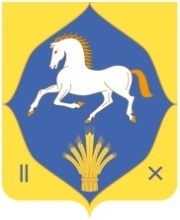 РЕСПУБЛИКА БАШКОРТОСТАН МУНИЦИПАЛЬНЫЙ РАЙОНИЛИШЕВСКИЙ РАЙОНСОВЕТ СЕЛЬСКОГО ПОСЕЛЕНИЯБИШКУРАЕВСКИЙ СЕЛЬСОВЕТ452268 с. Бишкураевоул. Ленина 69, тел..(34762)47-1-48